                                     Перечень тем и заданий на 29.04.2020ПредметТема для изученияКлассная работа Домашняя работа1.Русский языкТема: Знаки препинания в предложениях с однородными членами. § 69Закрепить  теоретический материал.Упр. № 535(письменно)https://www.youtube.com/watch?v=P8LkEYQmR_A Повторить все правила.Составьте предложение с группами однородных членов.1.Решают задачи, пишут, читают.2.В лесу, в саду, на огороде.3.Осины, берёзы, рябины.4.Уютно, тепло, чисто.Подготовиться к контрольной работе.2.Английский языкТема: Математика. Контроль говорения.Стр1131)Записать число Wednesday, the twenty-ninth of AprilClass work. 2)Посмотреть видео к уроку.https://youtu.be/ecM2tjSXqIg3) Упр.4,стр.113 письменноHomeworkEx., p.Выучить контроль говорения №3.Подготовиться к модульной контрольной.5 класс                 Контроль говорения №3.    Hello!My name is______. My surname is_________. I’m _________. I live in Naidyonovka village. I go to school. I’m in the fifth form. I’ve got a family.  I’ve got a father, a mother, a brother and sister. I love my family. I have got many friends.  I like to play with my friends. We have our classroom. It is nice and large. My favorite subject is______________________I like to read. Bye!5 класс                 Контроль говорения №3.    Hello!My name is______. My surname is_________. I’m _________. I live in Naidyonovka village. I go to school. I’m in the fifth form. I’ve got a family.  I’ve got a father, a mother, a brother and sister. I love my family. I have got many friends.  I like to play with my friends. We have our classroom. It is nice and large. My favorite subject is______________________I like to read. Bye!5 класс                 Контроль говорения №3.    Hello!My name is______. My surname is_________. I’m _________. I live in Naidyonovka village. I go to school. I’m in the fifth form. I’ve got a family.  I’ve got a father, a mother, a brother and sister. I love my family. I have got many friends.  I like to play with my friends. We have our classroom. It is nice and large. My favorite subject is______________________I like to read. Bye!5 класс                 Контроль говорения №3.    Hello!My name is______. My surname is_________. I’m _________. I live in Naidyonovka village. I go to school. I’m in the fifth form. I’ve got a family.  I’ve got a father, a mother, a brother and sister. I love my family. I have got many friends.  I like to play with my friends. We have our classroom. It is nice and large. My favorite subject is______________________I like to read. Bye!3.МатематикаТема: Повторение. Умножение и деление натуральных чиселП.16,17,18 повторитьВ столбик в тетради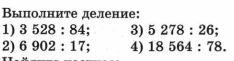 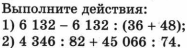 действия выполнить в столбик в тетради4.ИсторияТема: Расцвет империи во 2 веке§ 57https://youtu.be/qLwKNLY4jWMЧитать, отвечать на вопросы, выучить и выписать понятия и даты.  